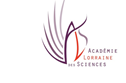 BREVE Communication de Dominique DUBAUXSéance ALS 10 avril 2024ITER ou « LE CHEMIN DES ETOILES »ITER est un programme scientifique international, né en 1985, regroupant actuellement 35 pays représentant plus de la moitié de la population mondiale. Ce défi technologique est  d’abord destiné à maîtriser un plasma d’hydrogène confiné magnétiquement, très peu dense et porté à cent cinquante millions de degrés.Ce plasma devra libérer de manière durable, sous forme thermique contrôlée, une dizaine de fois au moins l’énergie qu’on lui fournit pour démarrer la réaction de fusion nucléaire en son sein.Le réacteur expérimental ITER, actuellement en construction en Provence, précisément à Saint Paul-lez-Durance, constitue une étape sur la voie industrielle de construction de réacteurs à fusion thermonucléaire qui, d’ici la fin de ce siècle, produiront de l’électricité pour des millénaires, sans rejets susceptibles d’altérer notre environnement. C’est un enjeu de civilisation au bénéfice de toute l’humanité.Conjuguant leurs savoirs et leurs expériences, des physiciens, des ingénieurs, des techniciens venus du monde entier se sont engagés sur « le chemin des étoiles » afin de conquérir le feu pour la deuxième fois.